  Weaver Primary School FINAL									Deep Learning Curriculum: Geography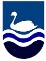 ThemesThemesYear 1Year 2Year 3Year 4Year 5Year 6ThemesThemesThe North PoleStudy of our locality – NantwichCountries and capitals of the UKSeven continentsAustralia comparative studyThe SeasideLocate European countries.Comparison of Rome/ChesterRoman SettlementsVolcanoes & earthquakesRainforestsNorth and South AmericaExploring Eastern Europe Marvellous MapsMountainsThe River JourneyOur Changing WorldCurriculum objectivesLocation knowledgeUse world maps, atlases and globes to name, locate and identify characteristics of the four countries and capital cities of the United Kingdom and its surrounding seas.Identify the key features of a location to say whether it is a city or town.  Understand the difference.between human and physicalGeography.Name and locate the world’s seven continents. Name and locate the Northern Hemisphere, Southern Hemisphere and the world’s five oceans.Name and locate UK positional, geographical regions.Name and locate some   countries of Europe and identify their main physical and human characteristicsUnderstand how some human and physical features have changed over time. Name and locate the Equator, the Tropics of Cancer and Capricorn.To locate the world’s countries, using maps to focus on Europe and North and South AmericaLocate the world’s countries, using maps. Explore regions, key physical and human characteristics, countries and major cities. (Focus on Eastern Europe)Identify the position and significance of Eastern European Countries comparing geographical and political maps.Name and locate some of the countries and cities of the world and their identifying human and physical characteristics Describe how locations around the world are changing and explain some of the reasons for change Curriculum objectivesPlace knowledgeUnderstand geographical similarities and differences of my own locality and that of another small area of the United Kingdom (Nantwich and London).Compare Arctic & Antarctica.Compare and contrast physical similarities and differences of Australia and UKLearn about the physical aspects of Australia.Locate seaside towns in the UKDescribe geographical similarities and differences between a city within the UK and a city within a European CountryDescribe geographical similarities and differences between a region within the UK and a region within South America (comparing Delamere Forest with the Amazon Rainforest)Understand geographical similarities and differences through the study of human and physical geography of an Eastern European country and modern Greece.Name and locate the countries associated with WWII, identify main physical/ human characteristics.Name and locate cities of the United Kingdom, geographical regions and their identifying key topographical features (including hills, mountains, coasts and rivers), and land-use patterns; and understand how some of these aspects have changed over time in the context of coastal features.Curriculum objectivesHuman and physicalUnderstand why countries are hot and cold in the world in relation to the Equator and the North and South Poles.Identify seasonal and daily weather patterns in the UKUse basic geographical vocabulary to refer to: key physical features and key human features including: factory, farm, house, office, shop, river, sea, mountain, fields.Analyse and compare the seasonal and daily weather patterns of the UK and Australia.Use basic geographical vocabulary to refer to: key physical features including: including: cliff, beach, coast, sea, forest, hill, mountain, weather Ayers Rock, Coral Reef, desert, key human features including: port, harbour,Physical geography, including volcanoes and earthquakes.Human geography, including settlements.Describe some of the characteristics of these: Equator, Northern Hemisphere, Southern Hemisphere, the Tropics of Cancer and CapricornDescribe key aspects of: Physical geography e.g. Rainforests, weather systems, difference between climate and weatherHuman geography, including land use and economic activity e.g deforestation.To understand geographical similarities and differences through the study of human and physical geography of a region of the United Kingdom and a region within North or South AmericaDescribe and understand the key aspects of physical geography and human geography of Eastern European countries and Greece. Describe and understand key aspects of physical geography in the context of mountains and mountain climates.Describe and understand key aspects of human geography in the context of mountain tourism. Describe and understand key aspects of: human geography, including the distribution of natural resources including energy, food, minerals, and water supplies and economic activity including trade links.Describe and understand key aspects of physical geography, including climate zones in the context of coastal features.Predict how physical features might change landscapes in the future.Curriculum objectivesGeographical skills and fieldworkYear 1Year 2Year 3Year 4Year 5Year 6Curriculum objectivesGeographical skills and fieldworkAsk and answer geographical questions such as:What is this place like?  What or who will I see? What do people do in this place?Use simple observational skills to draw a map from a well-known story e.g. Little Red Riding Hood.Use google Earth to investigate different places and compare to one another.  Example: Bondi Beach and Ayers Rock.  Llandudno.Know the safety flags when swimming at the beach.Use simple fieldwork and observational skills to study (and draw simple maps of) the geography of the school and the key human and physical features of its surrounding environmentAsk and answer geographical questions about the physical and human characteristics of a location.Explain own views about locations, giving reasons.Use fieldwork to observe and record the human and physical features in the local area using a range of methods including sketch maps, plans and graphs and digital technologiesExplain own views about locations, giving reasons using geographical vocabulary.Use maps, atlases, globes and digital/computer mapping to locate countries and describe features in the context of North and South America.Use a range of resources to identify the key physical and human features of a location; to focus on North and South America.To use maps, atlases, globes and digital/ computer mapping to locate mountains and describe features studied by using the index and co-ordinates.Collect and analyse statistics and other information in order to draw clear conclusions about locationsUse a range of geographical resources to give detailed descriptions and opinions of the characteristic features of a location.Use different types of fieldwork sampling to observe, measure and record the human and physical features in the local area. Record the results in a range of ways including sketch maps, plans and graphs utilising digital technology.To use maps, atlases, globes and digital/computer mapping to locate countries and describe features studied To locate the world’s countries, using maps concentrating on their environmental regions, key physical and human characteristics, countries, and major cities.Curriculum objectivesMap SkillsUse compass directions (north, south, east and west) and locational language (e.g. near and far) to describe the location of features and routes on a map.Use maps, globes and atlases to help me.Understand and use basic symbols on a map.Use world maps, atlases and globes to identify UK, continents and oceans.Use simple compass directions (N, E, S, W) and locational and directional language.Understand basic symbols on a map.Use maps, atlases, globes and digital/computer mapping to locate countries and describe featuresUse the four points of a compass, letter and number grid references, and symbols and key to follow and give directions, communicate knowledge of the United Kingdom and the wider world.Use the eight points of a compass, four-figure grid references, symbols and key to navigate around a given routeKnow and use the eight points of a compass, four-figure grid references, symbols and a key (that uses standard Ordnance Survey symbols) to communicate knowledge of the United Kingdom and the world.To use eight compass points and six-figure grid referenceTo make a simple scale drawingVocabulary/new VocabularyVocabulary/new VocabularyCity, Capital City, Country, North Pole, South Pole, Ocean, North, South, East, West, globe, compass, equator, city, town, village.Antarctica, Africa, Asia, Europe, South America, North America, Australia, Climate, Weather, climate change, habitat, oceans, North Sea, Irish sea, English Channel, Indian, Pacific, Atlantic, ArcticPromenade, pier, hotel, island, tourist, lighthouseAustralia, territories, New South Wales, Western Australia, Queensland, Northern Territory, South Australia, Victoria, Tasmania, Great Barrier Reef, Uluru, Continents, Europe, United kingdom, England, Ireland, Scotland, Wales, border, county, town, village, settlement, Volcano, volcanic, eruption, lava, tectonic plates, plate boundaries, composite, shield, dome, extinct, active, dormant, weather, mountain, north, south, east, west, north-east, south-east, north-west, south-west, river Tiber, River Dee, River Weaver, Skara Brae, Trade. Equator, Northern Hemisphere, Southern Hemisphere, the Tropics of Cancer and Capricorn.Rainforest, temperate, tropical, boreal, deciduous, coniferous,forest floor, understory layer, canopy layer, emergent layer species, natives, tribes, habitat, diet, soil erosion. Deforestation.Settlement The Americas: biome, equator, flora, fauna, temperate, continental, polar tundra, dry aridNorthern hemisphere, population, physical geography, human geography, agriculture, arableLatitude, longitude, key, symbol, ordnance survey, northeast, southeast, southwest, northeast, grid reference, easting, northingMountain Range, Peak, Contour lines, Altitude, summit, snow line, ridge, erosion, gorges plateau, tectonic plates, climate, avalanche, tourism, economic, social.Rivers: Arable farming, confluence, deforestation, river delta, deposition, drainage basin, drought, erosion, estuary, floodplain, load, meander, river mouth, precipitation, reservoir, sediment, river source, surface run-off, thermal spring, transpiration, tributary, water vapour, wetlandChanging world: acidic, border/boundary, dissolve, deposition, erosion, weathering, spit, stack, stump, arch, headlandEnrichEnrichLocal visit to the town focus on great Fire of Nantwich. Tour of the town and building study. Visit to the Nantwich Museum.Llandudno seaside residential. Looking at contrasting location.  Physical features.Manchester Airport to look at worldwide travel & map workVisit to Chester – Roman settlement. Visit Dewa Museum. Walk to Amphitheatre. Walk along Weaver/Shropshire Union. Compare canals/rivers. Look at start and end point.Zoolab visit to schoolSouth America, the Amazon Rainforest. Orienteering linking to map workResidential visit to York - human and physical features of River OuseRiver walks – Cardingmill ValleyEYFSEYFSReception Understanding the World • Draw information from a simple map. • Recognise some similarities and differences between life in this country and life in other countries. • Explore the natural world around them. • Recognise some environments that are different to the one in which they live. ELG Understanding the World People, Culture and Communities • Describe their immediate environment using knowledge from observation, discussion, stories, non-fiction texts and maps. • Explain some similarities and differences between life in this country and life in other countries, drawing on knowledge from stories, non-fiction texts and (when appropriate) maps. The Natural World • Know some similarities and differences between the natural world around them and contrasting environments, drawing on their experiences and what has been read in class. • Understand some important processes and changes in the natural world around them, including the seasons.Reception Understanding the World • Draw information from a simple map. • Recognise some similarities and differences between life in this country and life in other countries. • Explore the natural world around them. • Recognise some environments that are different to the one in which they live. ELG Understanding the World People, Culture and Communities • Describe their immediate environment using knowledge from observation, discussion, stories, non-fiction texts and maps. • Explain some similarities and differences between life in this country and life in other countries, drawing on knowledge from stories, non-fiction texts and (when appropriate) maps. The Natural World • Know some similarities and differences between the natural world around them and contrasting environments, drawing on their experiences and what has been read in class. • Understand some important processes and changes in the natural world around them, including the seasons.Reception Understanding the World • Draw information from a simple map. • Recognise some similarities and differences between life in this country and life in other countries. • Explore the natural world around them. • Recognise some environments that are different to the one in which they live. ELG Understanding the World People, Culture and Communities • Describe their immediate environment using knowledge from observation, discussion, stories, non-fiction texts and maps. • Explain some similarities and differences between life in this country and life in other countries, drawing on knowledge from stories, non-fiction texts and (when appropriate) maps. The Natural World • Know some similarities and differences between the natural world around them and contrasting environments, drawing on their experiences and what has been read in class. • Understand some important processes and changes in the natural world around them, including the seasons.Reception Understanding the World • Draw information from a simple map. • Recognise some similarities and differences between life in this country and life in other countries. • Explore the natural world around them. • Recognise some environments that are different to the one in which they live. ELG Understanding the World People, Culture and Communities • Describe their immediate environment using knowledge from observation, discussion, stories, non-fiction texts and maps. • Explain some similarities and differences between life in this country and life in other countries, drawing on knowledge from stories, non-fiction texts and (when appropriate) maps. The Natural World • Know some similarities and differences between the natural world around them and contrasting environments, drawing on their experiences and what has been read in class. • Understand some important processes and changes in the natural world around them, including the seasons.Reception Understanding the World • Draw information from a simple map. • Recognise some similarities and differences between life in this country and life in other countries. • Explore the natural world around them. • Recognise some environments that are different to the one in which they live. ELG Understanding the World People, Culture and Communities • Describe their immediate environment using knowledge from observation, discussion, stories, non-fiction texts and maps. • Explain some similarities and differences between life in this country and life in other countries, drawing on knowledge from stories, non-fiction texts and (when appropriate) maps. The Natural World • Know some similarities and differences between the natural world around them and contrasting environments, drawing on their experiences and what has been read in class. • Understand some important processes and changes in the natural world around them, including the seasons.Reception Understanding the World • Draw information from a simple map. • Recognise some similarities and differences between life in this country and life in other countries. • Explore the natural world around them. • Recognise some environments that are different to the one in which they live. ELG Understanding the World People, Culture and Communities • Describe their immediate environment using knowledge from observation, discussion, stories, non-fiction texts and maps. • Explain some similarities and differences between life in this country and life in other countries, drawing on knowledge from stories, non-fiction texts and (when appropriate) maps. The Natural World • Know some similarities and differences between the natural world around them and contrasting environments, drawing on their experiences and what has been read in class. • Understand some important processes and changes in the natural world around them, including the seasons.